Зарегистрировано в Минюсте России 21 декабря 2012 г. N 26268МИНИСТЕРСТВО ЗДРАВООХРАНЕНИЯ РОССИЙСКОЙ ФЕДЕРАЦИИПРИКАЗот 13 ноября 2012 г. N 911нОБ УТВЕРЖДЕНИИ ПОРЯДКАОКАЗАНИЯ МЕДИЦИНСКОЙ ПОМОЩИ ПРИ ОСТРЫХ И ХРОНИЧЕСКИХПРОФЕССИОНАЛЬНЫХ ЗАБОЛЕВАНИЯХВ соответствии со статьей 37 Федерального закона от 21 ноября 2011 г. N 323-ФЗ "Об основах охраны здоровья граждан в Российской Федерации" (Собрание законодательства Российской Федерации, 2011, N 48, ст. 6724; 2012, N 26, ст. 3442, 3446) приказываю:1. Утвердить прилагаемый Порядок оказания медицинской помощи при острых и хронических профессиональных заболеваниях.2. Признать утратившим силу приказ Министерства здравоохранения и социального развития Российской Федерации от 23 марта 2011 г. N 233н "Об утверждении Порядка оказания медицинской помощи при острых и хронических профессиональных заболеваниях" (зарегистрирован Министерством юстиции Российской Федерации 12 мая 2011 г., регистрационный N 20715).МинистрВ.И.СКВОРЦОВАУтвержденприказом Министерства здравоохраненияРоссийской Федерацииот 13 ноября 2012 г. N 911нПОРЯДОКОКАЗАНИЯ МЕДИЦИНСКОЙ ПОМОЩИ ПРИ ОСТРЫХ И ХРОНИЧЕСКИХПРОФЕССИОНАЛЬНЫХ ЗАБОЛЕВАНИЯХ1. Настоящий порядок регулирует вопросы оказания медицинской помощи при острых и хронических профессиональных заболеваниях, за исключением вопросов оказания медицинской помощи водолазам и другим работникам, работающим в условиях повышенного давления окружающей газовой и водной среды, при заболеваниях и травмах, связанных с профессиональной деятельностью.2. Медицинская помощь при острых и хронических профессиональных заболеваниях оказывается в рамках:скорой, в том числе скорой специализированной, медицинской помощи;первичной медико-санитарной помощи;специализированной, в том числе высокотехнологичной, медицинской помощи.3. Медицинская помощь при острых и хронических профессиональных заболеваниях оказывается медицинскими работниками врачебного (фельдшерского) здравпункта, профпатологических кабинетов, профпатологических отделений, а также центров профпатологии, осуществляющих свою деятельность в соответствии с приложениями N 1 - 12 к настоящему Порядку.4. Больные доставляются во врачебный (фельдшерский) здравпункт, а в случае его отсутствия в ближайшее место, доступное для выездных бригад скорой медицинской помощи.5. Медицинские работники врачебного (фельдшерского) здравпункта при выявлении больных с признаками острого профессионального заболевания вызывают бригаду скорой медицинской помощи и оказывают больному медицинскую помощь до ее приезда.6. Скорая медицинская помощь больным с признаками острого профессионального заболевания оказывается выездными бригадами скорой медицинской помощи на месте выезда, а также по пути следования в медицинскую организацию, оказывающую медицинскую помощь больным с острыми профессиональными заболеваниями.Скорая специализированная медицинская помощь оказывается специализированными выездными врачебными бригадами по профилю заболевания.7. Больные с предварительным диагнозом острого профессионального заболевания доставляются выездными бригадами скорой медицинской помощи в медицинские организации по профилю заболевания, оказывающие медицинскую помощь в стационарных условиях.8. В медицинских организациях, оказывающих медицинскую помощь в стационарных условиях, больным с предварительным диагнозом острого профессионального заболевания оказывается специализированная, в том числе высокотехнологичная, медицинская помощь.9. Специализированная медицинская помощь при острых профессиональных заболеваниях, а также при наличии предварительного диагноза острого профессионального заболевания от воздействия ионизирующего излучения и других особо вредных производственных факторов осуществляется в медицинских организациях, осуществляющих медицинскую помощь пострадавшим от воздействия указанных факторов, и их структурных подразделениях (токсикологические отделения, центры острых отравлений, специализированные центры профессиональной патологии).10. Оказание специализированной, за исключением высокотехнологичной, медицинской помощи осуществляется в федеральных государственных медицинских организациях, находящихся в ведении Министерства здравоохранения Российской Федерации, при необходимости установления окончательного диагноза в связи с нетипичностью течения заболевания, отсутствии эффекта от проводимой терапии и (или) повторных курсов лечения при вероятной эффективности других методов лечения, высоком риске хирургического лечения в связи с осложненным течением основного заболевания или наличием сопутствующих заболеваний, необходимости дообследования в диагностически сложных случаях и (или) комплексной предоперационной подготовке у больных с осложненными формами заболевания, сопутствующими заболеваниями, при необходимости повторной госпитализации по рекомендации указанных федеральных государственных медицинских организаций в соответствии с Порядком направления граждан Российской Федерации в федеральные государственные учреждения, находящиеся в ведении Министерства здравоохранения и социального развития Российской Федерации, для оказания специализированной медицинской помощи, приведенным в приложении к Порядку организации оказания специализированной медицинской помощи, утвержденному приказом Министерства здравоохранения и социального развития Российской Федерации от 16 апреля 2010 г. N 243н (зарегистрирован Министерством юстиции Российской Федерации 12 мая 2010 г., регистрационный N 17175), а также при наличии у больного медицинских показаний в федеральных государственных медицинских организациях, оказывающих специализированную медицинскую помощь, в соответствии с Порядком направления граждан органами исполнительной власти субъектов Российской Федерации в сфере здравоохранения к месту лечения при наличии медицинских показаний, утвержденным приказом Министерства здравоохранения и социального развития Российской Федерации от 5 октября 2005 г. N 617 (зарегистрирован Министерством юстиции Российской Федерации 27 октября 2005 г., регистрационный N 7115).11. При наличии у больного медицинских показаний к оказанию высокотехнологичной медицинской помощи направление в медицинскую организацию, оказывающую высокотехнологичную медицинскую помощь, осуществляется в соответствии с Порядком направления граждан Российской Федерации для оказания высокотехнологичной медицинской помощи за счет бюджетных ассигнований, предусмотренных в федеральном бюджете Министерству здравоохранения и социального развития Российской Федерации, путем применения специализированной информационной системы, утвержденным приказом Министерства здравоохранения и социального развития Российской Федерации от 28 декабря 2011 г. N 1689н (зарегистрирован Министерством юстиции Российской Федерации 8 февраля 2012 г., регистрационный N 23164).12. В случае невозможности уточнения клинического диагноза и (или) невозможности оказания специализированной медицинской помощи больным с острым профессиональным заболеванием в условиях медицинской организации, в которую они направлены, при наличии медицинских показаний в указанную медицинскую организацию привлекаются врачи-специалисты из иных медицинских организаций либо больной направляется в иную медицинскую организацию, имеющую в своем составе соответствующие специализированные отделения для проведения необходимых лечебно-диагностических мероприятий.13. Больные с признаками острого профессионального заболевания после оказания специализированной медицинской помощи направляются:в медицинские организации по месту жительства или пребывания (с учетом права на выбор медицинской организации) для проведения лечения в амбулаторных условиях и (или) восстановительно-реабилитационных мероприятий;в центр профессиональной патологии или иную медицинскую организацию, имеющую лицензию на оказание медицинской помощи, включая работы и услуги по специальностям "профпатология", "экспертиза связи заболевания с профессией", "экспертиза профессиональной пригодности", для прохождения экспертизы профессиональной пригодности и экспертизы связи заболевания с профессией.14. В центре профессиональной патологии проводится экспертиза связи заболевания с профессией в установленном порядке.Больной с установленным заключительным диагнозом острого профессионального заболевания:направляется врачом-профпатологом медицинской организации по месту жительства или пребывания (с учетом права на выбор медицинской организации) для освидетельствования в учреждение медико-социальной экспертизы при наличии признаков временной или стойкой утраты трудоспособности;регистрируется и ставится на учет в организационно-методическом отделе центра профессиональной патологии;подлежит диспансерному наблюдению у врача-профпатолога по месту жительства или пребывания (с учетом права на выбор медицинской организации).15. В случае выявления у больного признаков ранее не установленного хронического профессионального заболевания врач-специалист, выявивший указанные признаки, в течение суток с момента их выявления направляет больного на консультацию в кабинет врача-профпатолога медицинской организации по месту жительства или пребывания (с учетом права на выбор медицинской организации). Больной в случае подозрения на наличие признаков хронического профессионального заболевания вправе самостоятельно с целью консультации обратиться в кабинет врача-профпатолога.16. В случае выявления признаков ранее не установленного хронического профессионального заболевания врач-профпатолог устанавливает предварительный диагноз хронического профессионального заболевания и направляет больного в центр профессиональной патологии или иную медицинскую организацию, имеющую лицензию на оказание медицинской помощи, включая работы и услуги по специальностям "профпатология", "экспертиза связи заболевания с профессией", "экспертиза профессиональной пригодности", для оказания при наличии показаний медицинской помощи, а также проведения экспертизы связи заболевания с профессией и экспертизы профессиональной пригодности.17. При осуществлении направления приоритет должен быть отдан центрам профессиональной патологии, специализированным по профилю заболевания.18. В центре профессиональной патологии проводится экспертиза связи заболевания с профессией в установленном порядке.Больной с установленным заключительным диагнозом хронического профессионального заболевания после оказания медицинской помощи:направляется в медицинскую организацию по месту жительства или пребывания (с учетом права на выбор медицинской организации) для проведения лечения в амбулаторных условиях и (или) восстановительно-реабилитационных мероприятий;направляется врачом-профпатологом медицинской организации по месту жительства или пребывания (с учетом права на выбор медицинской организации) для освидетельствования в учреждение медико-социальной экспертизы;регистрируется и ставится на учет в организационно-методическом отделе центра профессиональной патологии;подлежит диспансерному наблюдению у врача-профпатолога по месту жительства или пребывания (с учетом права на выбор медицинской организации).Приложение N 1к Порядку оказания медицинскойпомощи при острых и хроническихпрофессиональных заболеваниях,утвержденному приказомМинистерства здравоохраненияРоссийской Федерацииот 13 ноября 2012 г. N 911нПРАВИЛА ОРГАНИЗАЦИИ ДЕЯТЕЛЬНОСТИ ВРАЧЕБНОГО ЗДРАВПУНКТА1. Настоящие правила определяют порядок организации деятельности врачебного здравпункта (далее - здравпункт), который создается в виде структурного подразделения организации, осуществляющей наряду с основной (уставной) деятельностью медицинскую деятельность.2. Здравпункт создается в организациях с численностью работников свыше 1201 человека в первую смену, свыше 301 человека во вторую смену, свыше 201 человека в третью смену и свыше 101 человека в четвертую смену.3. Структура здравпункта и его штатная численность устанавливаются руководителем организации, в составе которой он создан, исходя из объема проводимой лечебно-диагностической работы, численности обслуживаемого контингента и рекомендованных штатных нормативов, установленных согласно приложению N 2 к Порядку оказания медицинской помощи при острых и хронических профессиональных заболеваниях, утвержденному настоящим приказом.4. Здравпункт оснащается в соответствии со стандартом оснащения, установленным согласно приложению N 3 к Порядку оказания медицинской помощи при острых и хронических профессиональных заболеваниях, утвержденному настоящим приказом.5. Основными функциями здравпункта являются:оказание первичной медико-санитарной помощи до приезда бригады скорой медицинской помощи;экспертиза временной нетрудоспособности;организация направления по медицинским показаниям работников, обратившихся за медицинской помощью, на консультацию к врачам-специалистам;выдача справок о факте обращения за медицинской помощью;участие в подготовке списков контингентов и поименных списков работников, направляемых для прохождения обязательного предварительного и периодических медицинских осмотров;участие в контроле своевременного прохождения работниками предварительного и периодических медицинских осмотров;проведение предрейсовых, послерейсовых, предсменых, послесменных осмотров;организация и проведение санитарно-гигиенических и противоэпидемических мероприятий на территории организации;проведение мероприятий по предупреждению и снижению заболеваемости с временной утратой трудоспособности, травматизма, профессиональных заболеваний и профессиональных отравлений, улучшению санитарно-гигиенических условий труда работников организации;охрана здоровья работников организации;участие в разработке и проведении комплекса профилактических и оздоровительных мероприятий, в том числе осуществлении контроля за выполнением рекомендаций по результатам предварительных и периодических медицинских осмотров работников организации;ведение учетно-отчетной документации по установленным формам, в том числе направление извещений о предварительном диагнозе профессионального заболевания;участие в тренировках и учениях, имитирующих аварийные ситуации на территории организации;оформление документов (выписок из журналов приема больных, актов освидетельствования) по запросам;повышение квалификации медицинских работников здравпункта, участие в конференциях и семинарах;изучение и соблюдение правил охраны труда;предоставление регулярных отчетов о проводимой работе и полученных результатах.Приложение N 2к Порядку оказания медицинскойпомощи при острых и хроническихпрофессиональных заболеваниях,утвержденному приказомМинистерства здравоохраненияРоссийской Федерацииот 13 ноября 2012 г. N 911нРЕКОМЕНДУЕМЫЕ ШТАТНЫЕ НОРМАТИВЫ ВРАЧЕБНОГО ЗДРАВПУНКТА--------------------------------<*> Количество рабочих смен определяется соответственно графику работы организации.Приложение N 3к Порядку оказания медицинскойпомощи при острых и хроническихпрофессиональных заболеваниях,утвержденному приказомМинистерства здравоохраненияРоссийской Федерацииот 13 ноября 2012 г. N 911нСТАНДАРТ ОСНАЩЕНИЯ ВРАЧЕБНОГО ЗДРАВПУНКТАПриложение N 4к Порядку оказания медицинскойпомощи при острых и хроническихпрофессиональных заболеваниях,утвержденному приказомМинистерства здравоохраненияРоссийской Федерацииот 13 ноября 2012 г. N 911нПРАВИЛАОРГАНИЗАЦИИ ДЕЯТЕЛЬНОСТИ КАБИНЕТА ВРАЧА-ПРОФПАТОЛОГА1. Настоящие Правила определяют порядок организации деятельности кабинета врача-профпатолога (далее - Кабинет).2. Кабинет создается в виде структурного подразделения медицинской организации, имеющей лицензию на оказание медицинской помощи, включая работы и услуги по специальностям "экспертиза профессиональной пригодности" и "медицинские осмотры (предварительные, периодические)".3. Структура Кабинета и его штатная численность устанавливаются руководителем медицинской организации, в составе которой он создан, исходя из объема проводимой лечебно-диагностической работы, численности обслуживаемого контингента и рекомендованных штатных нормативов, установленных согласно приложению N 5 к Порядку оказания медицинской помощи при острых и хронических профессиональных заболеваниях, утвержденному настоящим приказом.4. Кабинет оснащается в соответствии со стандартом, установленным приложением N 6 к Порядку оказания медицинской помощи при острых и хронических профессиональных заболеваниях, утвержденному настоящим приказом.5. Основными функциями Кабинета являются:оказание консультативной и диагностической помощи больным с установленным диагнозом профессионального заболевания, в том числе с предварительным диагнозом профессионального заболевания, а также больным, занятым на работах с вредными производственными факторами;установление предварительного диагноза профессионального заболевания при наличии признаков ранее не установленного профессионального заболевания;экспертиза временной нетрудоспособности;осуществление диспансерного наблюдения за больными с установленным диагнозом профессионального заболевания и (или) профессионального отравления, проведение им необходимого лечения и медико-социальной реабилитации по заключению учреждений медико-социальной экспертизы;учет больных с профессиональными заболеваниями;санитарно-просветительская работа среди прикрепленного населения;участие в проведении предварительных и периодических медицинских осмотрах, а также в проведении экспертизы профессиональной пригодности;направление в центр профессиональной патологии и иные медицинские организации для проведения медицинских обследований, осуществления экспертизы профессиональной пригодности и экспертизы связи заболевания с профессией.Приложение N 5к Порядку оказания медицинскойпомощи при острых и хроническихпрофессиональных заболеваниях,утвержденному приказомМинистерства здравоохраненияРоссийской Федерацииот 13 ноября 2012 г. N 911нРЕКОМЕНДУЕМЫЕ ШТАТНЫЕ НОРМАТИВЫКАБИНЕТА ВРАЧА-ПРОФПАТОЛОГА <*>--------------------------------<*> Настоящие рекомендуемые штатные нормативы кабинета врача-профпатолога не распространяются на медицинские организации частной системы здравоохранения.--------------------------------<*> При меньшем объеме медицинской помощи не менее 1 ставки врача и 1 ставки медицинской сестры.Приложение N 6к Порядку оказания медицинскойпомощи при острых и хроническихпрофессиональных заболеваниях,утвержденному приказомМинистерства здравоохраненияРоссийской Федерацииот 13 ноября 2012 г. N 911нСТАНДАРТ ОСНАЩЕНИЯ КАБИНЕТА ВРАЧА-ПРОФПАТОЛОГАПриложение N 7к Порядку оказания медицинскойпомощи при острых и хроническихпрофессиональных заболеваниях,утвержденному приказомМинистерства здравоохраненияРоссийской Федерацииот 13 ноября 2012 г. N 911нПРАВИЛАОРГАНИЗАЦИИ ДЕЯТЕЛЬНОСТИ ЦЕНТРА ПРОФЕССИОНАЛЬНОЙ ПАТОЛОГИИ1. Настоящие Правила определяют порядок организации деятельности центра профессиональной патологии (далее - Центр).2. Центр создается в виде самостоятельной медицинской организации или структурного подразделения медицинской организации, имеющей лицензию на оказание медицинской помощи, включая работы и услуги по специальностям "профпатология", "экспертиза связи заболевания с профессией", "экспертиза профессиональной пригодности".3. При создании Центра в виде самостоятельной медицинской организации в Центре предусматривается наличие следующих подразделений:профпатологическое отделение (не менее одного);амбулаторно-поликлиническое отделение с кабинетом врача-профпатолога;отделение функциональной диагностики;отделение лучевой диагностики (отделение ультразвуковой диагностики и рентгенологическое отделение);отделение (кабинет) эндоскопии;лаборатория медицинской физики (при сопровождении радиационно опасных предприятий);клинико-диагностическая лаборатория;лаборатория медицинской физики (при сопровождении радиационно опасных предприятий);физиотерапевтическое отделение;консультативно-диагностическое отделение;организационно-методический отдел или кабинет.При создании Центра в виде структурного подразделения медицинской организации наличие указанных подразделений предусматривается в медицинской организации, в которой он создается.4. В случае создания Центра в виде структурного подразделения медицинской организации для обеспечения своей работы Центр использует возможности лечебных, диагностических и других подразделений медицинской организации, в которой он создан, за исключением профпатологического отделения.5. Структура Центра и его штатная численность устанавливаются руководителем медицинской организации, в составе которой он создан, исходя из объема проводимой лечебно-диагностической работы, численности обслуживаемого населения и рекомендованных штатных нормативов, установленных согласно приложению N 8 к Порядку оказания медицинской помощи при острых и хронических профессиональных заболеваниях, утвержденному настоящим приказом.6. Центр оснащается в соответствии со стандартом, установленным приложением N 9 к Порядку оказания медицинской помощи при острых и хронических профессиональных заболеваниях, утвержденному настоящим приказом.7. Основными функциями Центра являются:оказание специализированной медицинской помощи больным, страдающим профессиональными заболеваниями, в том числе больным с предварительным диагнозом профессионального заболевания и подозрением на указанные состояния, а также больным, занятым на работах с вредными производственными факторами;экспертиза профессиональной пригодности;экспертиза связи заболевания с профессией;экспертиза временной нетрудоспособности;проведение предварительных и периодических медицинских осмотров лиц, занятых на работах с вредными производственными факторами;оказание консультативно-методической и организационной помощи медицинским работникам иных медицинских организаций по вопросам профессиональной патологии;осуществление мониторинга за состоянием здоровья больных с установленным диагнозом профессионального заболевания и профессионального отравления и больных, занятых на работах с вредными производственными факторами;контроль за проведением предварительных и периодических медицинских осмотров медицинскими организациями, а также реализацией профилактических, оздоровительных и реабилитационных мероприятий по результатам этих осмотров;внедрение информационных систем, создание и ведение банка данных по профессиональной заболеваемости;оценка и прогноз риска формирования профессиональных заболеваний и профессиональных отравлений, участие в выполнении научно-исследовательских работ в области профессиональной патологии;участие в разработке мероприятий по профилактике и снижению профессиональной заболеваемости;рассмотрение конфликтных вопросов, возникших при экспертизе профессиональной пригодности и связи заболевания с профессией;участие в работе конференций, совещаний, симпозиумов по вопросам профессиональной патологии;участие в разработке медико-профилактических требований по охране здоровья работников и окружающей среды;ведение статистического учета и представление форм статистической отчетности.8. Центр может использоваться в качестве клинической базы образовательных организаций.Приложение N 8к Порядку оказания медицинскойпомощи при острых и хроническихпрофессиональных заболеваниях,утвержденному приказомМинистерства здравоохраненияРоссийской Федерацииот 13 ноября 2012 г. N 911нРЕКОМЕНДУЕМЫЕ ШТАТНЫЕ НОРМАТИВЫЦЕНТРА ПРОФЕССИОНАЛЬНОЙ ПАТОЛОГИИПриложение N 9к Порядку оказания медицинскойпомощи при острых и хроническихпрофессиональных заболеваниях,утвержденному приказомМинистерства здравоохраненияРоссийской Федерацииот 13 ноября 2012 г. N 911нСТАНДАРТ ОСНАЩЕНИЯ ЦЕНТРА ПРОФЕССИОНАЛЬНОЙ ПАТОЛОГИИПриложение N 10к Порядку оказания медицинскойпомощи при острых и хроническихпрофессиональных заболеваниях,утвержденному приказомМинистерства здравоохраненияРоссийской Федерацииот 13 ноября 2012 г. N 911нПРАВИЛАОРГАНИЗАЦИИ ДЕЯТЕЛЬНОСТИ ПРОФПАТОЛОГИЧЕСКОГО ОТДЕЛЕНИЯ1. Настоящие Правила определяют порядок организации деятельности профпатологического отделения (далее - Отделение).2. Отделение создается в виде структурного подразделения медицинской организации, имеющей лицензию на оказание медицинской помощи, включая работы и услуги по специальностям "профпатология", "экспертиза связи заболевания с профессией", "экспертиза профессиональной пригодности".3. Отделение создается в медицинской организации, имеющей в своем составе следующие подразделения:отделение функциональной диагностики;отделение лучевой диагностики (отделение ультразвуковой диагностики и рентгенологическое отделение);отделение (кабинет) эндоскопии;клинико-диагностическая лаборатория;лаборатория медицинской физики (при сопровождении радиационно опасных предприятий);физиотерапевтическое отделение.4. Структура Отделения и его штатная численность устанавливаются руководителем медицинской организации, в составе которой создано Отделение, исходя из объема проводимой лечебно-диагностической работы, численности обслуживаемого населения и рекомендованных штатных нормативов, установленных согласно приложению N 11 к Порядку оказания медицинской помощи при острых и хронических профессиональных заболеваниях, утвержденному настоящим приказом.5. Отделение оснащается в соответствии со стандартом оснащения, установленным согласно приложению N 12 к Порядку оказания медицинской помощи при острых и хронических профессиональных заболеваниях, утвержденному настоящим приказом.6. Отделение возглавляет заведующий, назначаемый на должность и освобождаемый от должности руководителем медицинской организации, в составе которой оно создано.7. Основными функциями Отделения является:оказание специализированной медицинской помощи больным с установленным диагнозом профессионального заболевания, в том числе с предварительным диагнозом профессионального заболевания, а также работникам, занятым на работах с вредными производственными факторами;внедрение в практику работы новых передовых форм медицинского обслуживания, современных методов диагностики, профилактики и лечения заболеваний;проведение анализа профессиональной заболеваемости работников обслуживаемых организаций, производственного травматизма, инвалидности и смертности;оказание консультативной и организационно-методической помощи медицинским организациям по диагностике и лечению профессиональных заболеваний и профессиональных отравлений;проведение анализа эффективности работы медицинских работников и качества оказываемой медицинской помощи, изучение исходов и отдаленных результатов лечения;повышение профессиональной квалификации медицинских работников Отделения;проведение анализа основных качественных показателей работы Отделения и по его итогам разработка и осуществление необходимых мероприятий;проведение санитарно-просветительной работы по пропаганде здорового образа жизни, обеспечение санитарно-гигиенического обучения по профилактике профессиональных заболеваний и профессиональных отравлений;ведение и представление необходимой учетно-отчетной документации в соответствии с действующими нормативно-правовыми актами;экспертиза связи заболеваний с профессией, экспертиза профпригодности, экспертиза временной нетрудоспособности;лечение и реабилитация больных с профессиональными заболеваниями.8. Отделение для обеспечения своей деятельности использует возможности лечебных и диагностических подразделений, имеющиеся в структуре медицинской организации, в составе которой оно создано.Приложение N 11к Порядку оказания медицинскойпомощи при острых и хроническихпрофессиональных заболеваниях,утвержденному приказомМинистерства здравоохраненияРоссийской Федерацииот 13 ноября 2012 г. N 911нРЕКОМЕНДУЕМЫЕ ШТАТНЫЕ НОРМАТИВЫПРОФПАТОЛОГИЧЕСКОГО ОТДЕЛЕНИЯПриложение N 12к Порядку оказания медицинскойпомощи при острых и хроническихпрофессиональных заболеваниях,утвержденному приказомМинистерства здравоохраненияРоссийской Федерацииот 13 ноября 2012 г. N 911нСТАНДАРТ ОСНАЩЕНИЯ ПРОФПАТОЛОГИЧЕСКОГО ОТДЕЛЕНИЯ--------------------------------<*> Для медицинских организаций, не имеющих возможности лабораторного экспресс-метода определения маркеров некроза миокарда.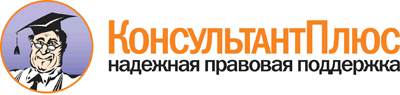  Приказ Минздрава России от 13.11.2012 N 911н
"Об утверждении порядка оказания медицинской помощи при острых и хронических профессиональных заболеваниях"
(Зарегистрировано в Минюсте России 21.12.2012 N 26268) Документ предоставлен КонсультантПлюс

www.consultant.ru 

Дата сохранения: 22.10.2015 
   N   п/п           Наименование должности           Количество должностей  1.   Заведующий здравпунктом - врач-терапевт   1                       2.   Врач-терапевт                             1 на рабочую смену <*>3.   Старшая медицинская сестра                1                       4.   Медицинская сестра                        1 на рабочую смену <*>5.   Санитар                                   1 на рабочую смену для  уборки помещений <*>  N   п/п       Наименование оборудования (оснащения)          Требуемое    количество, шт. 1.   Аптечка первой помощи                             5               2.   Набор для оказания экстренной медицинской помощи  2               3.   Аптечка АнтиСПИД (ВИЧ)                            1               4.   Комплект медицинский (укладка) для забора         материала от людей и из объектов окружающей среды для исследования на особо опасные инфекционные    заболевания                                       5.   Специализированные укладки                        5               6.   Индивидуальный дозиметр (в случае использования в технологическом процессе источников ионизирующего излучения)                                        по количеству   сотрудников     здравпункта, но не менее 4      7.   Одеяло изотермическое                             10              8.   Электрокардиограф портативный, 6-канальный        1               9.   Портативный радиометр для измерения уровня альфа- излучения (в случае использования в               технологическом процессе источников ионизирующего излучения)                                        1               10.  Портативный радиометр для измерения уровня гамма- бета-излучения (в случае использования в          технологическом процессе источников ионизирующего излучения)                                        1               11.  Тонометр для измерения артериального давления на  периферических артериях                           3               12.  Фонендоскоп                                       3               13.  Стол манипуляционный                              1               14.  Термометр медицинский                             5               15.  Глюкометр                                         2               16.  Алкометр                                          2               17.  Набор реагентов для иммунохроматографического     выявления психоактивных веществ, наркотических    соединений и их метаболитов                       5               18.  Шкаф для медикаментов                             1               19.  Кушетки медицинские                               2               20.  Шкаф для одежды                                   2               21.  Шкаф для белья                                    2               22.  Стол канцелярский                                 3               23.  Стулья, включая металлические стулья-вертушки     10              24.  Вешалка для одежды                                2               25.  Педальное ведро                                   2               26.  Тумбочки медицинские                              2               27.  Зеркало                                           1               28.  Оториноскоп (портативный)                         1               29.  Сейф для хранения сильнодействующих медикаментов  1               30.  Закрытая емкость для сбора использованного        перевязочного материала                           2               31.  Электроплитка с закрытой спиралью                 1               32.  Фонарь электрический                              1               33.  Холодильник                                       2               34.  Лампа настольная                                  3               35.  Динамик оповещения                                1               36.  Облучатель бактерицидный                          1 на каждое     помещение       37.  Комплекты медицинской одежды                      4               38.  Щит деревянный                                    1               39.  Носилки                                           2               40.  Костыли                                           2               41.  Секундомер                                        2               42.  Перчатки резиновые                                5               43.  Грелка резиновая                                  1               44.  Пузырь для льда                                   1               45.  Кружка Эсмарха                                    1               46.  Судно подкладное                                  1               47.  Утка                                              1               48.  Поильник                                          1               49.  Мензурка                                          5               50.  Зонд желудочный толстый                           2               51.  Воронка стеклянная большая                        2               52.  Жгут кровоостанавливающий                         3               53.  Катетер резиновый                                 2               54.  Глазная ванночка                                  2               55.  Кюветы разных размеров                            2               56.  Лотки почкообразные                               2               57.  Пипетки                                           2               58.  Палочки стеклянные                                5               59.  Щетки для мытья рук                               2               60.  Шины для транспортной иммобилизации (разной       конструкции)                                      2               61.  Устройство для вливания кровезаменителей и        инфузионных растворов одноразового применения     3               62.  Биксы (разных размеров)                           3               63.  Шпатели одноразовые                               10              64.  Роторасширитель одноразовый                       2               65.  Языкодержатель одноразовый                        2               66.  Корнцанг                                          2               67.  Пинцет анатомический общего назначения 200 мм     2               68.  Пинцет анатомический общего назначения 150 мм     2               69.  Пинцет хирургический общего назначения 150 мм     2               70.  Скальпель остроконечный одноразовый 150 мм        3               71.  Кровоостанавливающие зажимы одноразовые:          зубчатый прямой N 1 160 мм;                       зубчатый изогнутый N 1 158 мм;                    одно-, двузубый N 1 160 мм;                       одно-, двузубый прямой N 2 162 мм                 2 каждого       наименования    72.  Ножницы (прямые, изогнутые)                       3               73.  Скобки Мишеля                                     2               74.  Пинцет для наложения скобок Мишеля                2               75.  Шприц инсулиновый одноразовый                     2               76.  Шприцы одноразовые 20 мл, 10 мл, 5 мл и 2 мл      10 каждого      объема          77.  Стерилизатор электрический средний (резервный, на случай выхода из строя сухожаровой стерилизации)  1               78.  Сухожаровой шкаф или автоклав                     1               79.  Портативный аппарат для ручной искусственной      вентиляции легких                                 1               80.  Ушная воронка                                     2               81.  Носовое зеркало (расширители)                     1               82.  Лобный рефлектор                                  1               83.  Кислородный ингалятор любого типа                 1               84.  Аппарат для искусственной вентиляции легких ручной1               85.  Трахеотомический набор                            3               86.  Воздуховоды для искусственного дыхания "рот в рот"3               87.  Пакет перевязочный индивидуальный                 10                N   п/п    Наименование должности           Количество должностей         1.   Врач-профпатолог            1 из расчета приема 1,7 человека в    час (не менее 1 на 1200 человек       обслуживаемого контингента) <*>2.   Медицинская сестра          1 на 1 должность врача-профпатолога;  1 на 500 человек контингента          диспансерных профпатологических       больных <*>3.   Санитар                     1 на 3 должности врача-профпатолога     N   п/п       Наименование оборудования (оснащения)          Требуемое    количество, шт. 1.   Рабочее место врача-терапевта                     1               2.   Негатоскоп                                        1               3.   Вибротестер                                       1               4.   Термометр                                         1               5.   Секундомер                                        1               6.   Динамометр                                        1               7.   Тонометр                                          1               8.   Фонендоскоп                                       1               9.   Неврологический молоточек                         1               10.  Весы напольные                                    1               11.  Ростомер                                          1                N  п/п       Наименование должности            Количество должностей      1.  Руководитель Центра - врач-       профпатолог                       1                                2.  Заведующий организационно-        методическим отделом - врач-      профпатолог (врач-методист)       1                                3.  Заведующий консультативно-        диагностическим отделением - врач-профпатолог                       1                                4.  Врач-профпатолог                  не менее 2 для организационно-   методического отдела;            не менее 3 для консультативно-   диагностического отделения       5.  Врач-методист                     не менее 1 для организационно-   методического отдела             6.  Инженер-программист               1                                7.  Медицинский регистратор           не менее 1 для организационно-   методического отдела;            1 для архива                     8.  Медицинская сестра                1 для организационно-            методического отдела;            2 для консультативно-            диагностического отделения       9.  Санитар                           1 для организационно-            методического отдела;            1 для консультативно-            диагностического отделения;      1 для архива                      N  п/п        Наименование оборудования (оснащения)           Требуемое   количество, шт.1.  Анализатор лазерный микроциркуляции крови           компьютеризированный                                1              2.  Аппаратно-программный реографический комплекс       1              3.  Бодиплятизмограф                                    1              4.  Велоэргометр с пульсконтролем                       1              5.  Вибротестер                                         2              6.  Динамометр медицинский, эспандер                    2              7.  Импедансометр                                       1              8.  Комплекс компьютеризированный для исследования и    диагностики кровенаполнения сосудов головного мозга 1              9.  Компьютерный томограф                               1              10. Масс-спектрометр                                    1              11. Плазменно-ионизационный фотометр                    1              12. Прибор для определения ртути в биологических средах 1              13. Система кардиологическая диагностическая мониторная для проведения нагрузочных тестов                   1              14. Спирометр                                           1              15. Ультразвуковая допплеровская система с датчиками    для сосудов головного мозга, рук и ног              1              16. Фотоэлектроколориметр                               2              17. Портативный радиометр для измерения уровня альфа-   излучения (в случае использования в технологическом процессе источников ионизирующего излучения)        2              18. Портативный радиометр для измерения уровня гамма-   бета-излучения (в случае использования в            технологическом процессе источников ионизирующего   излучения)                                          2                N   п/п           Наименование должности           Количество должностей  1.   Заведующий отделением - врач-профпатолог  1                       2.   Врач-профпатолог                          1 на 15 коек            3.   Врач функциональной диагностики           1 на 120 коек           4.   Медицинская сестра палатная               4,75 (1 круглосуточный  пост) на 30 коек        5.   Медицинская сестра процедурной            1                       6.   Старшая медицинская сестра                1                       7.   Младшая медицинская сестра по уходу       за больными                               1 на 30 коек            8.   Санитар                                   4,75 (1 круглосуточный  пост) на 30 коек;       1 на 30 коек;           2 на 30 коек для работы в буфете                 N  п/п        Наименование оборудования (оснащения)              Наименование оборудования (оснащения)           Требуемое   количество, шт. 1.  Портативный набор рабочих инструментов             Портативный набор рабочих инструментов             по количеству   врачей в        отделении       1.  1.1  Сфигмоманометр (с манжетками для взрослых    обычного и увеличенного размеров)            по количеству   врачей в        отделении       1.  1.2  Стетофонендоскоп                             по количеству   врачей в        отделении       1.  1.3  Увеличительное стекло                        по количеству   врачей в        отделении       1.  1.4  Неврологический молоточек                    по количеству   врачей в        отделении       2.  Рабочее место врача-терапевта                      Рабочее место врача-терапевта                      по количеству   врачей в        отделении       3.  Рабочее место заведующего отделением               Рабочее место заведующего отделением               1               4.  Рабочее место постовой сестры                      Рабочее место постовой сестры                      по количеству   постов          5.  Электрокардиограф 12-канальный                     Электрокардиограф 12-канальный                     1               6.  Электронный спирограф                              Электронный спирограф                              1               7.  Пульсоксиметр                                      Пульсоксиметр                                      2               8.  Весы напольные                                     Весы напольные                                     1               9.  Ростомер                                           Ростомер                                           1               10. Метаболограф                                       Метаболограф                                       1               11. Централизованная подводка кислорода в каждую       палату                                             Централизованная подводка кислорода в каждую       палату                                             1 система на    отделение       12. Концентратор кислорода                             Концентратор кислорода                             1 на 60 коек    13. Небулайзер (компрессорный)                         Небулайзер (компрессорный)                         не менее 3      14. Игла для стернальной пункции                       Игла для стернальной пункции                       2               15. Тест-система для определения маркеров некроза      миокарда <*>Тест-система для определения маркеров некроза      миокарда <*>по потребности  16. Система экстренного оповещения (сигнализации) из   палат от каждой койки на пост медицинской сестры   Система экстренного оповещения (сигнализации) из   палат от каждой койки на пост медицинской сестры   1 система на    отделение       17. Блок электрических розеток: не менее 2-х розеток с заземлением у каждой койки и 4-х розеток в палате  Блок электрических розеток: не менее 2-х розеток с заземлением у каждой койки и 4-х розеток в палате  по числу коек и палат           18. Прикроватный кардиомонитор                         Прикроватный кардиомонитор                         1 на 15 коек    19. Инфузомат                                          Инфузомат                                          1 на 15 коек    20. Функциональные кровати с возможностью              быстрой доставки на них пациента в отделение       реанимации и интенсивной терапии и проведения на   них закрытого массажа сердца                       Функциональные кровати с возможностью              быстрой доставки на них пациента в отделение       реанимации и интенсивной терапии и проведения на   них закрытого массажа сердца                       не менее 10% от коечной         емкости         отделения       21. Набор для оказания неотложной помощи при           анафилактическом шоке (противошоковый набор)       Набор для оказания неотложной помощи при           анафилактическом шоке (противошоковый набор)       1 набор         